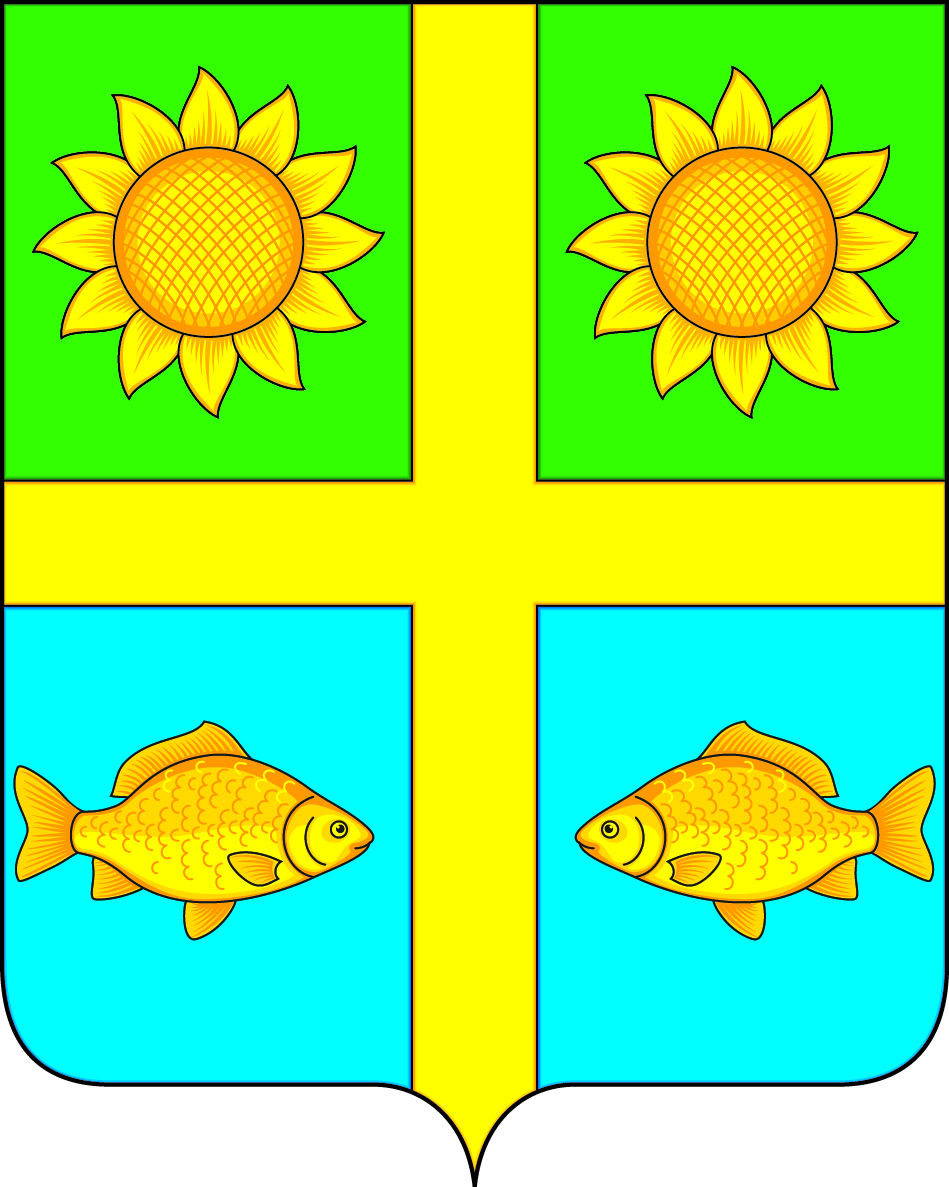 СОВЕТ НАРОДНЫХ ДЕПУТАТОВПОПОВСКОГО СЕЛЬСКОГО ПОСЕЛЕНИЯБОГУЧАРСКОГО МУНИЦИПАЛЬНОГО РАЙОНАВОРОНЕЖСКОЙ ОБЛАСТИРЕШЕНИЕот  « 16 » мая 2022 г. № 117с. ЛофицкоеО внесении изменений в решение Совета народных депутатов Поповского сельского поселения от 28.02.2020 №337 «Об оплате труда служащих, замещающих должности, не относящиеся к должностям муниципальной службы органов местного самоуправления Поповского сельского поселения Богучарского муниципального района»В соответствии с Федеральным законом от 06.10.2003 № 131- ФЗ «Об общих принципах организации местного самоуправления в Российской Федерации», постановлением Правительства Воронежской области от 06.06.2022 № 222 «О повышении (индексации) денежного вознаграждения, должностных окладов, окладов за классный чин, пенсии за выслугу лет (доплаты  к пенсии), ежемесячной денежной выплаты  к пенсии за выслугу лет», Уставом Поповского сельского поселения в целях приведения нормативных правовых актов органов местного самоуправления в соответствии с действующим законодательством Совет народных депутатов Поповского сельского поселения Богучарского муниципального района решил:1. Внести в решение Совета народных депутатов Поповского сельского поселения Богучарского муниципального района Воронежской области от 28.02.2020 № 337  «Об оплате труда служащих, замещающих должности, не относящиеся к должностям муниципальной службы органов местного самоуправления Поповского сельского поселения Богучарского муниципального района» следующие изменения:1.1.  Приложение к Положению об оплате труда работников, замещающих должности, не являющиеся должностями муниципальной службы «Перечень должностей и размеры должностных окладов служащих, замещающих должности, не относящиеся к должностям муниципальной службы органов местного самоуправления Поповского сельского поселения Богучарского муниципального района» изложить в следующей редакции:Переченьдолжностей и размеры должностных окладов служащих, замещающих должности, не относящиеся к должностям муниципальной службы органов местного самоуправления Поповского сельского поселения Богучарского муниципального района2.Настоящее решение вступает в силу со дня его официального обнародования и распространяет свое действие на правоотношения, возникшие с 01.01.2022 года.3. Контроль за исполнением настоящего решения возложить на постоянную комиссию Совета народных депутатов Поповского сельского поселения по бюджету, налогам, финансам и предпринимательству, аграрной политике, земельным отношениям, муниципальной собственности и охране окружающей среды (Ейбогин В.В.) и главу Поповского сельского поселения Ленченко О.А.Наименование должностейРазмер должностного оклада (рублей)Старший инспектор5380Уборщик служебных помещений4502Глава Поповского сельского поселенияО. А. Ленченко